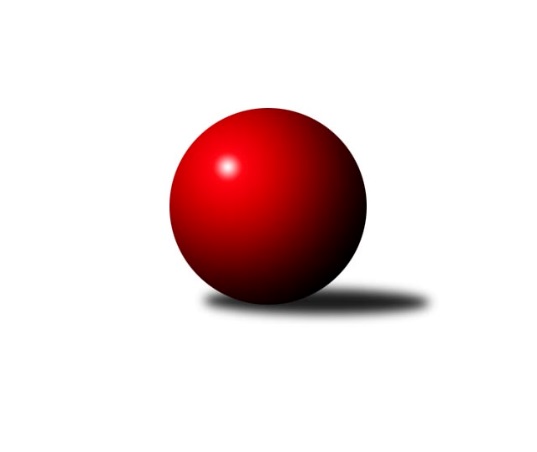 Č.19Ročník 2019/2020	20.5.2024 Středočeský krajský přebor I. třídy 2019/2020Statistika 19. kolaTabulka družstev:		družstvo	záp	výh	rem	proh	skore	sety	průměr	body	plné	dorážka	chyby	1.	KK SDS Sadská B	17	12	1	4	83.0 : 53.0 	(115.5 : 88.5)	2481	25	1730	751	36.4	2.	TJ Sokol Červené Pečky A	17	12	0	5	90.5 : 45.5 	(124.5 : 79.5)	2492	24	1744	748	36.1	3.	KK Kosmonosy B	17	12	0	5	82.5 : 53.5 	(111.5 : 92.5)	2498	24	1747	751	41.2	4.	KK Jiří Poděbrady B	17	10	0	7	79.0 : 57.0 	(119.0 : 85.0)	2485	20	1740	746	42.2	5.	TJ Sokol Kostelec nad Černými lesy A	17	8	4	5	75.5 : 60.5 	(102.5 : 101.5)	2462	20	1697	764	40.5	6.	TJ Sokol Tehovec B	18	7	3	8	63.0 : 81.0 	(100.0 : 116.0)	2429	17	1697	732	45.9	7.	TJ Sokol Kolín B	18	6	3	9	67.5 : 76.5 	(99.0 : 117.0)	2365	15	1677	688	57.6	8.	KK Vlašim B	17	7	0	10	59.0 : 77.0 	(91.5 : 112.5)	2436	14	1712	724	51.8	9.	TJ Sparta Kutná Hora B	17	7	0	10	58.0 : 78.0 	(95.5 : 108.5)	2397	14	1669	728	48.9	10.	TJ Kovohutě Příbram B	18	4	2	12	51.5 : 92.5 	(83.5 : 132.5)	2360	10	1667	693	55.1	11.	TJ Sokol Benešov C	17	3	1	13	50.5 : 85.5 	(97.5 : 106.5)	2445	7	1712	733	52.5Tabulka doma:		družstvo	záp	výh	rem	proh	skore	sety	průměr	body	maximum	minimum	1.	KK Kosmonosy B	10	10	0	0	60.0 : 20.0 	(74.5 : 45.5)	2556	20	2641	2475	2.	KK SDS Sadská B	9	8	0	1	51.0 : 21.0 	(69.0 : 39.0)	2603	16	2694	2522	3.	TJ Sokol Červené Pečky A	8	7	0	1	48.0 : 16.0 	(63.5 : 32.5)	2527	14	2580	2405	4.	KK Jiří Poděbrady B	8	7	0	1	47.0 : 17.0 	(67.0 : 29.0)	2588	14	2644	2519	5.	TJ Sparta Kutná Hora B	8	6	0	2	39.0 : 25.0 	(56.0 : 40.0)	2586	12	2734	2414	6.	TJ Sokol Kolín B	9	5	2	2	46.0 : 26.0 	(62.0 : 46.0)	2378	12	2449	2325	7.	KK Vlašim B	9	6	0	3	43.5 : 28.5 	(59.5 : 48.5)	2454	12	2551	2394	8.	TJ Sokol Tehovec B	9	5	2	2	39.0 : 33.0 	(56.5 : 51.5)	2497	12	2578	2414	9.	TJ Sokol Kostelec nad Černými lesy A	8	5	1	2	41.5 : 22.5 	(54.5 : 41.5)	2474	11	2530	2390	10.	TJ Kovohutě Příbram B	8	3	2	3	30.5 : 33.5 	(46.0 : 50.0)	2339	8	2409	2260	11.	TJ Sokol Benešov C	9	3	0	6	30.5 : 41.5 	(56.5 : 51.5)	2451	6	2555	2345Tabulka venku:		družstvo	záp	výh	rem	proh	skore	sety	průměr	body	maximum	minimum	1.	TJ Sokol Červené Pečky A	9	5	0	4	42.5 : 29.5 	(61.0 : 47.0)	2488	10	2573	2390	2.	KK SDS Sadská B	8	4	1	3	32.0 : 32.0 	(46.5 : 49.5)	2465	9	2646	2380	3.	TJ Sokol Kostelec nad Černými lesy A	9	3	3	3	34.0 : 38.0 	(48.0 : 60.0)	2460	9	2520	2377	4.	KK Jiří Poděbrady B	9	3	0	6	32.0 : 40.0 	(52.0 : 56.0)	2485	6	2586	2299	5.	TJ Sokol Tehovec B	9	2	1	6	24.0 : 48.0 	(43.5 : 64.5)	2420	5	2540	2335	6.	KK Kosmonosy B	7	2	0	5	22.5 : 33.5 	(37.0 : 47.0)	2489	4	2570	2367	7.	TJ Sokol Kolín B	9	1	1	7	21.5 : 50.5 	(37.0 : 71.0)	2364	3	2554	2220	8.	KK Vlašim B	8	1	0	7	15.5 : 48.5 	(32.0 : 64.0)	2434	2	2565	2307	9.	TJ Sparta Kutná Hora B	9	1	0	8	19.0 : 53.0 	(39.5 : 68.5)	2376	2	2575	2249	10.	TJ Kovohutě Příbram B	10	1	0	9	21.0 : 59.0 	(37.5 : 82.5)	2362	2	2503	2261	11.	TJ Sokol Benešov C	8	0	1	7	20.0 : 44.0 	(41.0 : 55.0)	2444	1	2549	2314Tabulka podzimní části:		družstvo	záp	výh	rem	proh	skore	sety	průměr	body	doma	venku	1.	KK Kosmonosy B	10	10	0	0	60.0 : 20.0 	(74.5 : 45.5)	2556	20 	10 	0 	0 	0 	0 	0	2.	TJ Sokol Červené Pečky A	10	8	0	2	55.5 : 24.5 	(71.5 : 48.5)	2498	16 	4 	0 	0 	4 	0 	2	3.	KK SDS Sadská B	10	6	1	3	45.0 : 35.0 	(69.5 : 50.5)	2474	13 	4 	0 	1 	2 	1 	2	4.	TJ Sokol Kostelec nad Černými lesy A	10	5	2	3	45.0 : 35.0 	(62.5 : 57.5)	2477	12 	3 	0 	1 	2 	2 	2	5.	KK Jiří Poděbrady B	10	4	0	6	40.0 : 40.0 	(64.5 : 55.5)	2476	8 	3 	0 	1 	1 	0 	5	6.	KK Vlašim B	10	4	0	6	37.5 : 42.5 	(55.5 : 64.5)	2451	8 	4 	0 	2 	0 	0 	4	7.	TJ Sokol Tehovec B	10	3	2	5	32.5 : 47.5 	(53.0 : 67.0)	2425	8 	2 	2 	1 	1 	0 	4	8.	TJ Sokol Kolín B	10	2	3	5	31.0 : 49.0 	(49.0 : 71.0)	2328	7 	2 	2 	1 	0 	1 	4	9.	TJ Kovohutě Příbram B	10	3	1	6	31.0 : 49.0 	(48.5 : 71.5)	2387	7 	2 	1 	0 	1 	0 	6	10.	TJ Sparta Kutná Hora B	10	3	0	7	30.0 : 50.0 	(50.0 : 70.0)	2405	6 	3 	0 	1 	0 	0 	6	11.	TJ Sokol Benešov C	10	2	1	7	32.5 : 47.5 	(61.5 : 58.5)	2432	5 	2 	0 	3 	0 	1 	4Tabulka jarní části:		družstvo	záp	výh	rem	proh	skore	sety	průměr	body	doma	venku	1.	KK Jiří Poděbrady B	7	6	0	1	39.0 : 17.0 	(54.5 : 29.5)	2525	12 	4 	0 	0 	2 	0 	1 	2.	KK SDS Sadská B	7	6	0	1	38.0 : 18.0 	(46.0 : 38.0)	2522	12 	4 	0 	0 	2 	0 	1 	3.	TJ Sokol Tehovec B	8	4	1	3	30.5 : 33.5 	(47.0 : 49.0)	2448	9 	3 	0 	1 	1 	1 	2 	4.	TJ Sokol Červené Pečky A	7	4	0	3	35.0 : 21.0 	(53.0 : 31.0)	2491	8 	3 	0 	1 	1 	0 	2 	5.	TJ Sokol Kostelec nad Černými lesy A	7	3	2	2	30.5 : 25.5 	(40.0 : 44.0)	2440	8 	2 	1 	1 	1 	1 	1 	6.	TJ Sparta Kutná Hora B	7	4	0	3	28.0 : 28.0 	(45.5 : 38.5)	2429	8 	3 	0 	1 	1 	0 	2 	7.	TJ Sokol Kolín B	8	4	0	4	36.5 : 27.5 	(50.0 : 46.0)	2411	8 	3 	0 	1 	1 	0 	3 	8.	KK Vlašim B	7	3	0	4	21.5 : 34.5 	(36.0 : 48.0)	2440	6 	2 	0 	1 	1 	0 	3 	9.	KK Kosmonosy B	7	2	0	5	22.5 : 33.5 	(37.0 : 47.0)	2489	4 	0 	0 	0 	2 	0 	5 	10.	TJ Kovohutě Příbram B	8	1	1	6	20.5 : 43.5 	(35.0 : 61.0)	2317	3 	1 	1 	3 	0 	0 	3 	11.	TJ Sokol Benešov C	7	1	0	6	18.0 : 38.0 	(36.0 : 48.0)	2480	2 	1 	0 	3 	0 	0 	3 Zisk bodů pro družstvo:		jméno hráče	družstvo	body	zápasy	v %	dílčí body	sety	v %	1.	Petr Kříž 	TJ Kovohutě Příbram B 	14	/	14	(100%)	22	/	28	(79%)	2.	Jan Renka ml.	KK SDS Sadská B 	14	/	17	(82%)	26	/	34	(76%)	3.	Jaroslav Kazda 	KK Jiří Poděbrady B 	13	/	16	(81%)	25.5	/	32	(80%)	4.	Agaton Plaňanský ml.	TJ Sokol Červené Pečky A 	13	/	16	(81%)	22	/	32	(69%)	5.	Pavel Kořínek 	TJ Sokol Červené Pečky A 	13	/	17	(76%)	22.5	/	34	(66%)	6.	Jiří Miláček 	KK SDS Sadská B 	12	/	16	(75%)	21	/	32	(66%)	7.	Ladislav Kalous 	TJ Sokol Benešov C 	11	/	15	(73%)	23	/	30	(77%)	8.	Vladimír Klindera 	KK Jiří Poděbrady B 	11	/	17	(65%)	19	/	34	(56%)	9.	Pavel Hietenbal 	TJ Sokol Červené Pečky A 	10.5	/	17	(62%)	22	/	34	(65%)	10.	Simona Kačenová 	KK Vlašim B 	10	/	13	(77%)	16	/	26	(62%)	11.	Martin Malkovský 	TJ Sokol Kostelec nad Černými lesy A 	10	/	13	(77%)	13	/	26	(50%)	12.	Jonatán Mensatoris 	TJ Sokol Kolín B 	10	/	14	(71%)	16.5	/	28	(59%)	13.	Karel Dvořák 	TJ Sokol Červené Pečky A 	10	/	15	(67%)	18.5	/	30	(62%)	14.	Antonín Smrček 	TJ Sokol Červené Pečky A 	10	/	16	(63%)	22	/	32	(69%)	15.	Jan Svoboda 	KK SDS Sadská B 	10	/	16	(63%)	21	/	32	(66%)	16.	Jan Cukr 	TJ Sokol Tehovec B 	10	/	17	(59%)	16.5	/	34	(49%)	17.	Dušan Richter 	KK Jiří Poděbrady B 	9	/	11	(82%)	14.5	/	22	(66%)	18.	Miroslav Pessr 	KK Vlašim B 	9	/	14	(64%)	16	/	28	(57%)	19.	Břetislav Vystrčil 	KK Kosmonosy B 	9	/	14	(64%)	16	/	28	(57%)	20.	Věroslav Řípa 	KK Kosmonosy B 	9	/	16	(56%)	20	/	32	(63%)	21.	Karel Drábek 	TJ Sokol Benešov C 	9	/	17	(53%)	22	/	34	(65%)	22.	Václav Kodet 	TJ Kovohutě Příbram B 	8.5	/	18	(47%)	16.5	/	36	(46%)	23.	Jiří Řehoř 	KK Kosmonosy B 	8	/	9	(89%)	14	/	18	(78%)	24.	Ladislav Hetcl st.	TJ Sokol Kolín B 	8	/	9	(89%)	14	/	18	(78%)	25.	David Novák 	TJ Sokol Kostelec nad Černými lesy A 	8	/	10	(80%)	16	/	20	(80%)	26.	Patrik Matějček 	TJ Sokol Kostelec nad Černými lesy A 	8	/	13	(62%)	15	/	26	(58%)	27.	Ondrej Troják 	KK Kosmonosy B 	8	/	14	(57%)	17	/	28	(61%)	28.	Tomáš Vavřinec 	TJ Sokol Tehovec B 	8	/	17	(47%)	18.5	/	34	(54%)	29.	Michal Brachovec 	TJ Sokol Kostelec nad Černými lesy A 	8	/	17	(47%)	18	/	34	(53%)	30.	Dalibor Mierva 	TJ Sokol Kolín B 	7.5	/	11	(68%)	12	/	22	(55%)	31.	Miroslav Drábek 	TJ Sokol Benešov C 	7.5	/	13	(58%)	15.5	/	26	(60%)	32.	Pavel Holoubek 	TJ Sokol Kolín B 	7.5	/	15	(50%)	11	/	30	(37%)	33.	Ondřej Majerčík 	KK Kosmonosy B 	7	/	9	(78%)	10	/	18	(56%)	34.	Ladislav Hetcl ml.	TJ Sokol Kolín B 	7	/	10	(70%)	12.5	/	20	(63%)	35.	Pavel Zimmerhakl 	KK Kosmonosy B 	7	/	10	(70%)	11	/	20	(55%)	36.	Pavel Vojta 	KK Vlašim B 	7	/	11	(64%)	14	/	22	(64%)	37.	Lenka Klimčáková 	TJ Sparta Kutná Hora B 	7	/	12	(58%)	12	/	24	(50%)	38.	Vladislav Pessr 	KK Vlašim B 	7	/	13	(54%)	15	/	26	(58%)	39.	Adéla Čákorová 	TJ Sokol Tehovec B 	7	/	14	(50%)	16	/	28	(57%)	40.	Vojtěch Bulíček 	TJ Sparta Kutná Hora B 	7	/	14	(50%)	15.5	/	28	(55%)	41.	Václav Pufler 	TJ Sparta Kutná Hora B 	7	/	15	(47%)	15	/	30	(50%)	42.	Jiří Halfar 	TJ Sparta Kutná Hora B 	7	/	16	(44%)	15.5	/	32	(48%)	43.	Václav Šefl 	TJ Kovohutě Příbram B 	7	/	16	(44%)	12	/	32	(38%)	44.	Jan Renka st.	KK SDS Sadská B 	6	/	6	(100%)	11	/	12	(92%)	45.	Miroslav Šplíchal 	TJ Sokol Kostelec nad Černými lesy A 	6	/	11	(55%)	12	/	22	(55%)	46.	Jiří Plešingr 	TJ Sokol Červené Pečky A 	6	/	11	(55%)	8.5	/	22	(39%)	47.	Luboš Zajíček 	KK Vlašim B 	6	/	12	(50%)	12	/	24	(50%)	48.	Marie Šturmová 	KK SDS Sadská B 	6	/	14	(43%)	14.5	/	28	(52%)	49.	Hana Mlejnková 	KK Kosmonosy B 	6	/	14	(43%)	13	/	28	(46%)	50.	Jaroslav Hojka 	KK SDS Sadská B 	6	/	15	(40%)	14	/	30	(47%)	51.	Jiří Chaloupka 	TJ Sokol Tehovec B 	6	/	17	(35%)	13	/	34	(38%)	52.	Jan Volhejn 	TJ Sokol Tehovec B 	5	/	11	(45%)	9.5	/	22	(43%)	53.	Tomáš Bílek 	TJ Sokol Tehovec B 	5	/	12	(42%)	13.5	/	24	(56%)	54.	Václav Pufler 	TJ Sparta Kutná Hora B 	5	/	13	(38%)	11	/	26	(42%)	55.	Milena Čapková 	TJ Kovohutě Příbram B 	5	/	15	(33%)	13	/	30	(43%)	56.	Miloslav Budský 	TJ Sokol Kostelec nad Černými lesy A 	5	/	17	(29%)	11	/	34	(32%)	57.	Natálie Krupková 	TJ Sokol Kolín B 	4.5	/	7	(64%)	9	/	14	(64%)	58.	Jaroslav Čermák 	TJ Sparta Kutná Hora B 	4	/	4	(100%)	7	/	8	(88%)	59.	Jan Kumstát 	TJ Sokol Červené Pečky A 	4	/	6	(67%)	8	/	12	(67%)	60.	Veronika Šatavová 	TJ Sokol Kostelec nad Černými lesy A 	4	/	6	(67%)	6.5	/	12	(54%)	61.	Karel Hašek 	TJ Sokol Benešov C 	4	/	7	(57%)	8	/	14	(57%)	62.	Lukáš Vacek 	TJ Sokol Kolín B 	4	/	11	(36%)	11	/	22	(50%)	63.	Ondřej Šustr 	KK Jiří Poděbrady B 	4	/	13	(31%)	11	/	26	(42%)	64.	Karel Palát 	TJ Sokol Benešov C 	4	/	16	(25%)	10	/	32	(31%)	65.	Jaroslav Chmel 	TJ Kovohutě Příbram B 	4	/	17	(24%)	12	/	34	(35%)	66.	Petr Novák 	KK Kosmonosy B 	3.5	/	5	(70%)	6	/	10	(60%)	67.	František Tesař 	TJ Sparta Kutná Hora B 	3	/	3	(100%)	6	/	6	(100%)	68.	Václav Anděl 	KK Jiří Poděbrady B 	3	/	4	(75%)	6	/	8	(75%)	69.	Jan Šafránek 	KK Jiří Poděbrady B 	3	/	5	(60%)	7	/	10	(70%)	70.	Josef Mikoláš 	TJ Sokol Kolín B 	3	/	6	(50%)	6.5	/	12	(54%)	71.	Jiří Šafránek 	KK Jiří Poděbrady B 	3	/	6	(50%)	6	/	12	(50%)	72.	Petra Gütterová 	KK Jiří Poděbrady B 	3	/	6	(50%)	6	/	12	(50%)	73.	David Dvořák 	TJ Sokol Benešov C 	3	/	7	(43%)	5.5	/	14	(39%)	74.	Jakub Vachta 	TJ Sokol Kolín B 	3	/	7	(43%)	4.5	/	14	(32%)	75.	Jan Poláček 	KK Jiří Poděbrady B 	3	/	8	(38%)	9	/	16	(56%)	76.	Ladislav Žebrakovský 	TJ Sokol Benešov C 	3	/	10	(30%)	6	/	20	(30%)	77.	František Pícha 	KK Vlašim B 	3	/	14	(21%)	6.5	/	28	(23%)	78.	Jakub Pokorný 	KK Jiří Poděbrady B 	2	/	3	(67%)	3	/	6	(50%)	79.	Jaroslava Soukenková 	TJ Sokol Kostelec nad Černými lesy A 	2	/	3	(67%)	3	/	6	(50%)	80.	Adam Janda 	TJ Sparta Kutná Hora B 	2	/	4	(50%)	5.5	/	8	(69%)	81.	Leoš Chalupa 	KK Vlašim B 	2	/	4	(50%)	4	/	8	(50%)	82.	Vojtěch Stárek 	TJ Sokol Kostelec nad Černými lesy A 	2	/	4	(50%)	3	/	8	(38%)	83.	Jan Černý 	KK Jiří Poděbrady B 	2	/	5	(40%)	6	/	10	(60%)	84.	Martin Vaněk 	TJ Sparta Kutná Hora B 	2	/	8	(25%)	3	/	16	(19%)	85.	Jan Suchánek 	KK SDS Sadská B 	2	/	11	(18%)	3	/	22	(14%)	86.	Josef Matoušek 	TJ Sokol Benešov C 	2	/	12	(17%)	6	/	24	(25%)	87.	Zdeněk Lukáš 	TJ Kovohutě Příbram B 	2	/	12	(17%)	4	/	24	(17%)	88.	Marek Beňo 	TJ Sokol Kostelec nad Černými lesy A 	1	/	1	(100%)	2	/	2	(100%)	89.	Zbyněk David 	KK Jiří Poděbrady B 	1	/	1	(100%)	1	/	2	(50%)	90.	Jitka Vacková 	KK Jiří Poděbrady B 	1	/	2	(50%)	2	/	4	(50%)	91.	Vladislav Tajč 	KK Kosmonosy B 	1	/	3	(33%)	1	/	6	(17%)	92.	Václav Hrouda 	TJ Sokol Tehovec B 	1	/	4	(25%)	3	/	8	(38%)	93.	Vítězslav Hampl 	TJ Sokol Kostelec nad Černými lesy A 	1	/	5	(20%)	2	/	10	(20%)	94.	Luboš Trna 	KK Vlašim B 	1	/	6	(17%)	5	/	12	(42%)	95.	Miloš Lédl 	KK SDS Sadská B 	1	/	7	(14%)	5	/	14	(36%)	96.	Miloslav Dlabač 	TJ Sokol Tehovec B 	1	/	9	(11%)	5	/	18	(28%)	97.	Rudolf Zborník 	TJ Sokol Kolín B 	1	/	12	(8%)	1	/	24	(4%)	98.	Klára Světlá 	TJ Sokol Tehovec B 	0	/	1	(0%)	1	/	2	(50%)	99.	Marek Vyskočil 	TJ Sokol Benešov C 	0	/	1	(0%)	0	/	2	(0%)	100.	Josef Šebor 	TJ Sokol Červené Pečky A 	0	/	1	(0%)	0	/	2	(0%)	101.	František Zahajský 	TJ Sokol Kostelec nad Černými lesy A 	0	/	1	(0%)	0	/	2	(0%)	102.	Stanislav Stejskal 	KK Jiří Poděbrady B 	0	/	1	(0%)	0	/	2	(0%)	103.	Lubomír Mareček 	TJ Sokol Kolín B 	0	/	1	(0%)	0	/	2	(0%)	104.	Tomáš Zvoníček 	KK Jiří Poděbrady B 	0	/	1	(0%)	0	/	2	(0%)	105.	Jiří Řehoř 	KK Kosmonosy B 	0	/	2	(0%)	1	/	4	(25%)	106.	Martin Houfek 	KK Jiří Poděbrady B 	0	/	2	(0%)	1	/	4	(25%)	107.	Jitka Drábková 	TJ Sokol Benešov C 	0	/	2	(0%)	0	/	4	(0%)	108.	Miloš Brenning 	TJ Kovohutě Příbram B 	0	/	3	(0%)	1	/	6	(17%)	109.	Tomáš Hašek 	KK Vlašim B 	0	/	3	(0%)	0	/	6	(0%)	110.	Pavel Vykouk 	KK Vlašim B 	0	/	3	(0%)	0	/	6	(0%)	111.	Marek Čejka 	TJ Sokol Kolín B 	0	/	5	(0%)	1	/	10	(10%)	112.	Aleš Vykouk 	KK Vlašim B 	0	/	8	(0%)	3	/	16	(19%)	113.	Jiří Kavalír 	TJ Sparta Kutná Hora B 	0	/	9	(0%)	3	/	18	(17%)	114.	Vladimír Pergl 	TJ Kovohutě Příbram B 	0	/	11	(0%)	3	/	22	(14%)Průměry na kuželnách:		kuželna	průměr	plné	dorážka	chyby	výkon na hráče	1.	TJ Sparta Kutná Hora, 1-4	2550	1765	785	45.7	(425.1)	2.	Poděbrady, 1-4	2540	1761	779	41.1	(423.5)	3.	KK Kosmonosy, 3-6	2506	1745	761	43.0	(417.8)	4.	TJ Sokol Tehovec, 1-2	2475	1722	753	45.0	(412.5)	5.	TJ Sokol Červené Pečky, 1-2	2465	1708	757	35.6	(410.9)	6.	TJ Sokol Kostelec nad Černými lesy, 1-4	2449	1712	736	43.6	(408.2)	7.	Benešov, 1-4	2449	1719	729	55.1	(408.2)	8.	Spartak Vlašim, 1-2	2436	1713	723	54.3	(406.1)	9.	TJ Sokol Kolín, 1-2	2370	1683	687	55.6	(395.1)	10.	TJ Kovohutě Příbram, 1-2	2334	1642	691	47.5	(389.1)	11.	- volno -, 1-4	0	0	0	0.0	(0.0)Nejlepší výkony na kuželnách:TJ Sparta Kutná Hora, 1-4TJ Sparta Kutná Hora B	2734	7. kolo	František Tesař 	TJ Sparta Kutná Hora B	521	5. koloTJ Sparta Kutná Hora B	2673	14. kolo	Václav Pufler 	TJ Sparta Kutná Hora B	510	17. koloKK SDS Sadská B	2646	17. kolo	František Tesař 	TJ Sparta Kutná Hora B	507	7. koloTJ Sparta Kutná Hora B	2626	19. kolo	Jaroslav Čermák 	TJ Sparta Kutná Hora B	497	5. koloTJ Sparta Kutná Hora B	2591	5. kolo	František Tesař 	TJ Sparta Kutná Hora B	489	14. koloTJ Sokol Červené Pečky A	2573	19. kolo	Jan Svoboda 	KK SDS Sadská B	486	17. koloTJ Sparta Kutná Hora B	2563	17. kolo	Jaroslav Čermák 	TJ Sparta Kutná Hora B	481	12. koloTJ Sokol Benešov C	2549	5. kolo	Jan Renka st.	KK SDS Sadská B	473	17. koloTJ Sparta Kutná Hora B	2547	9. kolo	Václav Pufler 	TJ Sparta Kutná Hora B	473	7. koloTJ Sparta Kutná Hora B	2541	12. kolo	Karel Drábek 	TJ Sokol Benešov C	470	5. koloPoděbrady, 1-4KK SDS Sadská B	2694	11. kolo	Jan Renka st.	KK SDS Sadská B	483	18. koloKK Jiří Poděbrady B	2644	8. kolo	Jan Renka st.	KK SDS Sadská B	480	11. koloKK SDS Sadská B	2633	3. kolo	Jiří Miláček 	KK SDS Sadská B	479	16. koloKK SDS Sadská B	2627	4. kolo	Agaton Plaňanský ml.	TJ Sokol Červené Pečky A	478	13. koloKK Jiří Poděbrady B	2617	16. kolo	Jan Renka ml.	KK SDS Sadská B	474	11. koloKK SDS Sadská B	2616	13. kolo	Dušan Richter 	KK Jiří Poděbrady B	473	4. koloKK Jiří Poděbrady B	2616	4. kolo	Jaroslav Kazda 	KK Jiří Poděbrady B	472	8. koloKK SDS Sadská B	2615	18. kolo	Jaroslav Kazda 	KK Jiří Poděbrady B	470	11. koloKK Jiří Poděbrady B	2603	10. kolo	Marie Šturmová 	KK SDS Sadská B	468	11. koloKK SDS Sadská B	2597	12. kolo	Dušan Richter 	KK Jiří Poděbrady B	468	6. koloKK Kosmonosy, 3-6KK Kosmonosy B	2641	5. kolo	Břetislav Vystrčil 	KK Kosmonosy B	485	5. koloKK Kosmonosy B	2595	8. kolo	Věroslav Řípa 	KK Kosmonosy B	477	8. koloKK Kosmonosy B	2592	6. kolo	Pavel Hietenbal 	TJ Sokol Červené Pečky A	477	4. koloKK Kosmonosy B	2585	10. kolo	Ondrej Troják 	KK Kosmonosy B	472	1. koloKK Vlašim B	2565	10. kolo	Jaroslav Kazda 	KK Jiří Poděbrady B	468	5. koloKK Kosmonosy B	2556	1. kolo	Věroslav Řípa 	KK Kosmonosy B	463	6. koloKK Kosmonosy B	2555	4. kolo	Karel Dvořák 	TJ Sokol Červené Pečky A	462	4. koloKK Kosmonosy B	2552	3. kolo	Jiří Řehoř 	KK Kosmonosy B	457	4. koloTJ Sokol Červené Pečky A	2546	4. kolo	Vladislav Pessr 	KK Vlašim B	454	10. koloKK Kosmonosy B	2516	11. kolo	Michal Brachovec 	TJ Sokol Kostelec nad Černými lesy A	454	6. koloTJ Sokol Tehovec, 1-2TJ Sokol Tehovec B	2578	19. kolo	Tomáš Vavřinec 	TJ Sokol Tehovec B	485	14. koloTJ Sokol Tehovec B	2558	14. kolo	Tomáš Vavřinec 	TJ Sokol Tehovec B	472	19. koloTJ Sokol Tehovec B	2556	10. kolo	Tomáš Bílek 	TJ Sokol Tehovec B	468	19. koloKK Jiří Poděbrady B	2531	17. kolo	Ondřej Šustr 	KK Jiří Poděbrady B	461	17. koloTJ Sokol Červené Pečky A	2525	5. kolo	Jan Volhejn 	TJ Sokol Tehovec B	458	10. koloKK Kosmonosy B	2523	19. kolo	Karel Dvořák 	TJ Sokol Červené Pečky A	457	5. koloTJ Sokol Kostelec nad Černými lesy A	2507	7. kolo	Tomáš Vavřinec 	TJ Sokol Tehovec B	456	17. koloTJ Sokol Tehovec B	2501	13. kolo	Tomáš Vavřinec 	TJ Sokol Tehovec B	451	10. koloTJ Sokol Tehovec B	2500	1. kolo	Petr Novák 	KK Kosmonosy B	450	19. koloTJ Sokol Tehovec B	2475	7. kolo	Jan Volhejn 	TJ Sokol Tehovec B	448	1. koloTJ Sokol Červené Pečky, 1-2TJ Sokol Červené Pečky A	2580	8. kolo	Pavel Hietenbal 	TJ Sokol Červené Pečky A	460	8. koloTJ Sokol Červené Pečky A	2564	16. kolo	Agaton Plaňanský ml.	TJ Sokol Červené Pečky A	458	2. koloTJ Sokol Červené Pečky A	2559	6. kolo	Antonín Smrček 	TJ Sokol Červené Pečky A	457	6. koloTJ Sokol Červené Pečky A	2554	18. kolo	Antonín Smrček 	TJ Sokol Červené Pečky A	452	16. koloTJ Sokol Červené Pečky A	2552	15. kolo	Pavel Hietenbal 	TJ Sokol Červené Pečky A	451	11. koloKK Kosmonosy B	2512	15. kolo	Pavel Kořínek 	TJ Sokol Červené Pečky A	450	15. koloTJ Sokol Červené Pečky A	2505	11. kolo	Karel Dvořák 	TJ Sokol Červené Pečky A	450	18. koloTJ Sokol Červené Pečky A	2500	2. kolo	Antonín Smrček 	TJ Sokol Červené Pečky A	449	11. koloKK Jiří Poděbrady B	2466	2. kolo	Věroslav Řípa 	KK Kosmonosy B	448	15. koloTJ Sokol Kostelec nad Černými lesy A	2408	14. kolo	Karel Dvořák 	TJ Sokol Červené Pečky A	448	6. koloTJ Sokol Kostelec nad Černými lesy, 1-4TJ Sokol Kostelec nad Černými lesy A	2530	15. kolo	Miloslav Budský 	TJ Sokol Kostelec nad Černými lesy A	472	8. koloTJ Sokol Červené Pečky A	2529	3. kolo	Jaroslav Kazda 	KK Jiří Poděbrady B	471	15. koloTJ Sokol Kostelec nad Černými lesy A	2528	8. kolo	David Novák 	TJ Sokol Kostelec nad Černými lesy A	464	3. koloTJ Sokol Kostelec nad Černými lesy A	2501	13. kolo	Jan Cukr 	TJ Sokol Tehovec B	454	18. koloKK Kosmonosy B	2498	17. kolo	Zdeněk Lukáš 	TJ Kovohutě Příbram B	445	8. koloTJ Sokol Kostelec nad Černými lesy A	2488	17. kolo	Agaton Plaňanský ml.	TJ Sokol Červené Pečky A	444	3. koloKK Jiří Poděbrady B	2483	15. kolo	Miroslav Šplíchal 	TJ Sokol Kostelec nad Černými lesy A	439	15. koloTJ Kovohutě Příbram B	2461	8. kolo	Pavel Kořínek 	TJ Sokol Červené Pečky A	439	3. koloTJ Sokol Tehovec B	2460	18. kolo	Michal Brachovec 	TJ Sokol Kostelec nad Černými lesy A	438	8. koloTJ Sokol Kostelec nad Černými lesy A	2459	3. kolo	Patrik Matějček 	TJ Sokol Kostelec nad Černými lesy A	437	13. koloBenešov, 1-4TJ Sparta Kutná Hora B	2575	16. kolo	Karel Drábek 	TJ Sokol Benešov C	515	2. koloTJ Sokol Benešov C	2555	2. kolo	Karel Drábek 	TJ Sokol Benešov C	493	14. koloTJ Sokol Benešov C	2513	14. kolo	Ladislav Kalous 	TJ Sokol Benešov C	485	12. koloKK Kosmonosy B	2502	12. kolo	Adam Janda 	TJ Sparta Kutná Hora B	484	16. koloKK SDS Sadská B	2501	7. kolo	Ladislav Kalous 	TJ Sokol Benešov C	471	2. koloTJ Sokol Benešov C	2499	4. kolo	Jan Renka ml.	KK SDS Sadská B	471	7. koloTJ Sokol Benešov C	2485	12. kolo	Ladislav Hetcl st.	TJ Sokol Kolín B	459	19. koloTJ Sokol Kolín B	2483	19. kolo	Pavel Zimmerhakl 	KK Kosmonosy B	458	12. koloTJ Sokol Benešov C	2469	19. kolo	Karel Drábek 	TJ Sokol Benešov C	454	11. koloTJ Sokol Benešov C	2459	7. kolo	Václav Pufler 	TJ Sparta Kutná Hora B	453	16. koloSpartak Vlašim, 1-2KK Vlašim B	2551	17. kolo	Karel Drábek 	TJ Sokol Benešov C	483	15. koloTJ Sokol Kostelec nad Černými lesy A	2520	9. kolo	Miroslav Pessr 	KK Vlašim B	469	15. koloKK Jiří Poděbrady B	2504	19. kolo	David Novák 	TJ Sokol Kostelec nad Černými lesy A	461	9. koloKK Vlašim B	2504	15. kolo	Jan Volhejn 	TJ Sokol Tehovec B	457	11. koloTJ Sokol Benešov C	2493	15. kolo	Jan Černý 	KK Jiří Poděbrady B	456	19. koloKK Vlašim B	2473	3. kolo	Simona Kačenová 	KK Vlašim B	455	17. koloKK Vlašim B	2458	19. kolo	Ladislav Hetcl ml.	TJ Sokol Kolín B	454	17. koloKK Vlašim B	2444	11. kolo	Ladislav Kalous 	TJ Sokol Benešov C	453	15. koloKK SDS Sadská B	2443	5. kolo	Miroslav Pessr 	KK Vlašim B	452	17. koloKK Vlašim B	2442	5. kolo	Vladislav Pessr 	KK Vlašim B	449	7. koloTJ Sokol Kolín, 1-2KK Jiří Poděbrady B	2468	1. kolo	Jaroslav Hojka 	KK SDS Sadská B	457	9. koloTJ Sokol Kostelec nad Černými lesy A	2458	2. kolo	Ladislav Hetcl ml.	TJ Sokol Kolín B	453	1. koloTJ Sokol Kolín B	2449	2. kolo	Jaroslav Kazda 	KK Jiří Poděbrady B	447	1. koloKK SDS Sadská B	2428	9. kolo	David Novák 	TJ Sokol Kostelec nad Černými lesy A	446	2. koloTJ Sokol Kolín B	2408	14. kolo	Josef Mikoláš 	TJ Sokol Kolín B	441	2. koloTJ Sokol Kolín B	2397	9. kolo	Jan Renka ml.	KK SDS Sadská B	434	9. koloTJ Sokol Kolín B	2397	6. kolo	Martin Malkovský 	TJ Sokol Kostelec nad Černými lesy A	434	2. koloTJ Sokol Kolín B	2371	16. kolo	Tomáš Bílek 	TJ Sokol Tehovec B	433	15. koloKK Kosmonosy B	2367	14. kolo	Lukáš Vacek 	TJ Sokol Kolín B	431	9. koloTJ Sokol Kolín B	2365	18. kolo	Jan Poláček 	KK Jiří Poděbrady B	429	1. koloTJ Kovohutě Příbram, 1-2TJ Sokol Červené Pečky A	2413	17. kolo	Václav Šefl 	TJ Kovohutě Příbram B	438	19. koloTJ Kovohutě Příbram B	2409	19. kolo	Václav Šefl 	TJ Kovohutě Příbram B	433	5. koloTJ Kovohutě Příbram B	2397	5. kolo	Vladimír Klindera 	KK Jiří Poděbrady B	432	7. koloKK Vlašim B	2384	12. kolo	Václav Pufler 	TJ Sparta Kutná Hora B	431	13. koloKK SDS Sadská B	2380	15. kolo	Jan Renka st.	KK SDS Sadská B	428	15. koloTJ Sokol Kostelec nad Černými lesy A	2377	19. kolo	Pavel Vojta 	KK Vlašim B	428	12. koloTJ Kovohutě Příbram B	2358	7. kolo	Václav Anděl 	KK Jiří Poděbrady B	427	7. koloTJ Kovohutě Příbram B	2345	13. kolo	Pavel Hietenbal 	TJ Sokol Červené Pečky A	426	17. koloTJ Kovohutě Příbram B	2326	12. kolo	Karel Dvořák 	TJ Sokol Červené Pečky A	425	17. koloTJ Kovohutě Příbram B	2314	3. kolo	Milena Čapková 	TJ Kovohutě Příbram B	425	13. kolo- volno -, 1-4Četnost výsledků:	8.0 : 0.0	2x	7.0 : 1.0	19x	6.5 : 1.5	3x	6.0 : 2.0	24x	5.0 : 3.0	16x	4.5 : 3.5	1x	4.0 : 4.0	7x	3.0 : 5.0	8x	2.5 : 5.5	2x	2.0 : 6.0	9x	1.0 : 7.0	4x